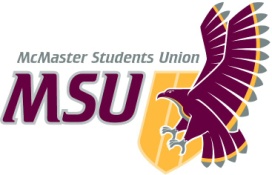 2020-2021 Executive Board MeetingTopic:			Executive Board Meeting 20-24Date & Time:		Thursday, February 11, 2021			9:30 a.m.Place:			Remote, Microsoft TeamsMotions5.	Moved by __, seconded by __ that the Executive Board approves the Food Collective Centre's proposal for the operation of the Good Food Box program for the Winter 2021 term, as circulated.6.	Moved by ___, seconded by ____ that the Executive Board approve the changes to the Campus Events Promotions & Marketing Coordinator, effective May 1, 2021, as circulated.7.	Moved by Anderson, seconded by _________ that the Executive Board approve the recommendations from the Wage Review Committee for the PCC Director, SHEC Director, WGEN Director, Maccess Director, Diversity Services Director and Spark Director roles, graded at C5, effective for the 2021-2022 incumbents beginning March 18th, 2021, as circulated.Items:Adopt AgendaAdopt Minutes 20-22SHEC ReportSydney CummingSpark ReportBaila LovejoyFCC ProposalNobleCampus Events – Promotions & Marketing Coordinator Job DescriptionAndersonRecommendations from Wage Review CommitteeAndersonClosed SessionNobleObjectivesAdopt AgendaAdopt MinutesReportReportApproval ApprovalApprovalApprovalProvide Information & Answer QuestionsUnfinished/Other BusinessTime of Next Meeting and Motion to Adjourn